MASTER 2ème annéeSciences de la Vie et de la SantéNeuroEpidémiologie et Parasitologie TropicalesAnnexe à compléter IMPERATIVEMENT par le candidatQuel est votre projet professionnel (explicitez) :…………………………………………………………………………………………………………………………………………………………………………………………………………………………………………………………………………………………………............................……………………………………………………………………………………………………………………………………………………………………………………………………………………………………………………………………………………………………………...........................……………………………………………………………………………………………………………………………………………………………………………………………………………………………………………………………………………………………………………………………………………………………………………………………………………………………………………………………..........................................………Souhaitez vous après le Master poursuivre en thèse d’Université (oui/non ; explicitez) :…………………………………………………………………………………………………………………………………………………………………………………………………………………………………………………………………………………………………............................……………………………………………………………………………………………………………………………………………………………………………………………………………………………………………………………………………………………………………...........................……………………………………………………………………………………………………………………………………………………………………………………………………………………………………………………………………………………………………………………………………………………………………………………………………………………………………………………………..........................................………Expliquez ce qui a motivé votre candidature à ce Master :……………………………………………………………………………………………………………………………………………………………………………………………………………………………………………………………………………………………………………………………..……………………………………………………………………………………………………………………………………………………………………………………………………………………………………………………………………………………………………………………………..……………………………………………………………………………………………………………………………………………………………..Qu'attendez vous de cette formation ? (sur un plan théorique, pratique et d'un point de vue personnel) : …………………………………………………………………………………………………………………………………………………………………………………………………………………………………………………………………………………………………………………………….……………………………………………………………………………………………………………………………………………………………………………………………………………………………………………………………………………………………………………………………..Indiquez votre niveau en Anglais (joindre la pièce justificative à votre dossier : Certification de votre niveau datant de moins de 2 ans ; ou relevé de note datant de moins de 2 ans)……………………………………………………………………………………………………………………………………………………………..……………………………………………………………………………………………………………………………………………………………..……………………………………………………………………………………………………………………………………………………………..Une unité d’enseignement du Master est organisée à l’étranger (durée 15j ; lieu : Italie) : Etes vous conscient qu’il vous reviendra d’assumer financièrement les frais inhérents (transport, hébergement, frais de bouche)………………………………………………………………………………………………………………………………………………………………………………………………………………………………………………………………………………………………………………………….………………………………………………………………………………………………………………………………………………………………………………………………………………………………………………………………………………………………………………………………Quel est laboratoire de recherche qui vous accueillera pour le second semestre de votre Master 2 (Décembre-Juin) (l’absence de sujet de recherche et de lieu de stage risque de rendre votre candidature caduque – vous trouverez ci dessous la liste des laboratoires partenaires du Master, que vous pouvez contacter)………………………………………………………………………………………………………………………………………………………………………………………………………………………………………………………………………………………………………………………….Quel est le sujet de recherche sur lequel vous travaillerez lors de votre stage de recherche en 250 mots maximum (l’absence de sujet de recherche et de lieu de stage risque de rendre votre candidature caduque – vous trouverez ci dessous la liste des laboratoires partenaires du Master, que vous pouvez contacter)………………………………………………………………………………………………………………………………………………………………………………………………………………………………………………………………………………………………………………………….………………………………………………………………………………………………………………………………………………………………………………………………………………………………………………………………………………………………………………………………Selon vous, quels sont vos atouts pour suivre cette formation ? :……………………………………………………………………………………………………………………………………………………………………………………………………………………………………………………………………............................………………………………………………………………………………………………………………………………………………………………………………………………………………………………………………………………………………………………………………………….............................……………………………………………………………………………………………………………………………………………………………………...............……Comment avez-vous connu le Master 2 NeuroEpidémiologie et Parasitologie Tropicales……………………………………………………………………………………………………………………………………………………………………………………………………………………………………………………………………………………………………………………………………………………………………………………………………………………………………………………………………………………………………………………………………………………………………………………………………………………………………………………………………………………………………………………………………………………………………………………………………………………..………Pouvez-vous raconter en quelques lignes une réalisation dont vous êtes particulièrement fier(e) et qui vous caractérise (difficultés surmontées, organisation, etc…) :………………………………………………………………………………………………………………………………………………………………………………………………………………………………………………………………………………………………….............................……………………………………………………………………………………………………………………………………………………………………………………………………………………………………………………………………………………………………………….............................……………………………………………………………………………………………………………………………………………………...............…………………………………………………………………………………………………………………………………………………………………Activités associatives (rôle, responsabilités et principales réalisations) :...............................................................................................................................................................................................................................................................................................................................................................................................................................................................................................................................................................................................Laboratoires de recherche pouvant accueillir des étudiants du Master 2 NeuroEpidémiologie et Parasitologie Tropicales (liste non limitative) :Laboratoire de recherche organisant la formation :UMR Inserm 1094 NeuroEpidémiologie Tropicale, Université de Limoges ; PM Preux (2 étudiants/an maximum)Membres du consortium Européen d’appui du Master :Institut de Médecine Tropicale d’Anvers, Belgique ; P. DornyUnité de Neuroépidémiologie, Département de Neurologie, Catane, Italie ; A. NicolettiInstitut Tropical Suisse, Bâle, Suisse ; P. OdermattInstitut d’Hygiène et de Médecine Tropicale, Lisbonne, Portugal ; J SeixasMembres Internationaux de l’UMR 1094 NeuroEpidémiologie Tropicale :Département Epidémiologie-Biostatistiques et Informatique Médicale, Faculté de Médecine USS Libreville, Gabon ; E NgoungouDépartement de Neurologie, Université d'Abomey Calavi, Cotonou, Bénin ; D HouinatoService de Neurologie, CHU Nouakchott, Mauritanie ; M DiaganaInstitut de Neurologie, Université Nationale Autonome du Mexique, Mexico, Mexique ; E. Sciutto ; A. FleuryService de Neurologie, CHU Bangui, Centrafrique ; P MbelessoCollaborations Nationales et Internationales :Département de recherche clinique en Neurologie, Unité des maladies neurodégénératives, Université de Bari, Italie ; G. LogroscinoInstitut Mario Negri, Laboratoire des maladies neurologiques, Milan, Italie ; E BeghiLaboratoire de Parasitologie Mycologie, Institut National de la Santé et de la Recherche Médicale, U399 INSERM, Université de la Méditerranée, Marseille, France ; A DesseinRegistre Dijonnais des AVC, EA 4184, Faculté de Médecine de Dijon, Réseau Bourgogne AVC, Service de Neurologie, CHU Dijon, Dijon, France ; M Giroud, Y BejotMalaria Research Unit, ICBMS, CNRS, UMR 5246 - INSA - CPE- UCBL1, Hospices Civils de Lyon, Faculté de Médecine Lyon Est, Laboratoire de Parasitologie et Mycologie Médicale, Lyon, France ; S PicotCNRS, UMR5558, Laboratoire de Biométrie et Biologie Evolutive, F-69622, Villeurbanne, France ; E. Gilot-Fromont, S. DevillardLaboratoire de Parasitologie, CNR Chimiorésistance du Paludisme région Antilles-Guyane, Institut Pasteur de la Guyane, Cayenne, France ; L MussetInstitut de la Francophonie pour la Médecine Tropicale (AUF), Vientiane, Laos ; Y. BuissonIRD Montpellier, Unité GEMI, France ; AL. Banuls, P. Durand UMR 5163 CNRS (Laboratoire Adaptation et Pathogénie des Microorganismes (LAPM), Grenoble, France ; MF. CesbronEA 4483 « Impact de l’environnement chimique sur la santé humaine », Faculté de Médecine - Pôle Recherche, Université de Lille 2, France ; A LeroyerParasitologie-Mycologie, EA 3593 UFR de Médecine, Université Antilles-Guyane, France ; B. CarmeEA 3800, Université de Reims, France ; I. VillenaUMR Inserm 1092, Anti-infectieux : supports moléculaires des résistances et innovations thérapeutiques, Université de Limoges , France ; MC PloyEA6309 Maintenance myélinique et neuropathies périphériques, Limoges, France ; B FunalotEA6310 HAVAE (Handicap, Activité, Vieillissement, Autonomie, Environnement), Limoges, France ; JC DavietCentre International de Recherche Médicale de Franceville, Gabon ; E LeroyInstitut Pasteur de Madagascar, Madagascar ; R JambouDépartement d’Epidémiologie des Affections Parasitaires, Malaria Research and Training Center, Bamako, Mali ; O. DoumboLaboratoire National de Santé Publique, Brazzaville, Congo ; HJ. Parra Département d’Epidémiologie et de Biostatistique, Université de l’Oklahoma, USA ; H. CarabinScientific Institute of Public Health, National Reference Center for Toxoplasmosis, Engelandstraat 642 B1180 Brussel, Belgique ; S. De CraeyeSection de Neuroépidémiologie, Institut de Neurologie, Montevideo, Uruguay ; C. KetzoianYale University, Medical school, New-York, USA ; H BlumenfeldAmerican University of Washington, USA ; M LaubachColumbia University Medical Center, New-York, USA ; D Fidock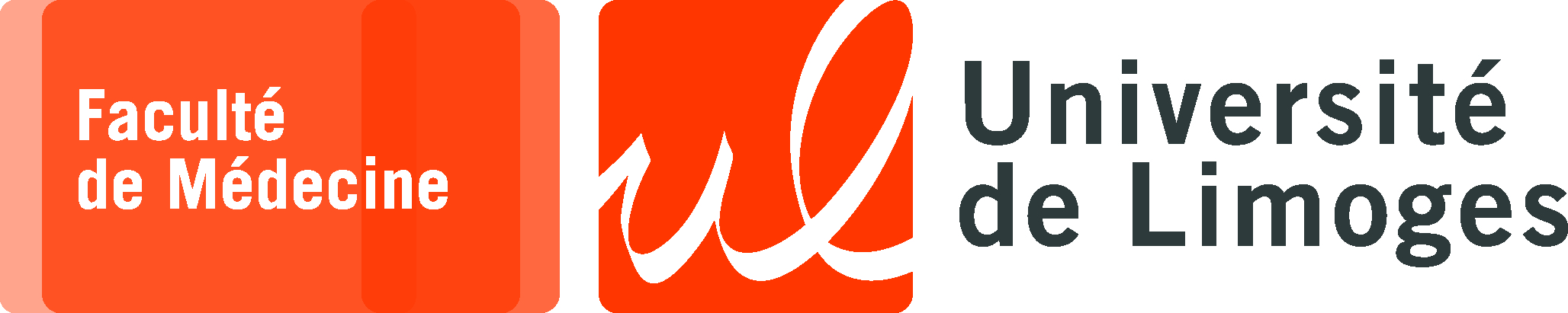 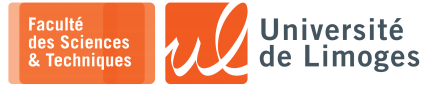 